                                                                                      T.C.  İZMİR DEMOKRASİ ÜNİVERSİTESİ SOSYAL BİLİMLER ENSTİTÜSÜ                              DOKTORA TEZ SINAVI JÜRİ TUTANAĞI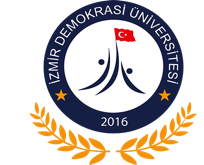 	Yukarıda adı geçen öğrencinin sunmuş olduğu tezin;NOT: 1) Öğrencinin tezinin sonuçlanabilmesi için en az üç tez izleme komitesi raporu sunulması gerekir.2) Tez jürisi, üçü tez izleme komitesinde yer alan öğretim üyeleri ve uzmanlık alanları göz önünde bulundurularak en az ikisi başka bir yükseköğretim kurumundan olmak üzere beş asıl ile biri başka bir yükseköğretim kurumundan olmak üzere iki yedek öğretim üyesinden oluşur.3) Tezi hakkında düzeltme kararı verilen öğrenci en geç altı ay içinde gereğini yaparak tezini aynı jüri önünde yeniden savunur. İkinci kez yapılan savunma sınavı, izleyen yarıyılda gerçekleştiği takdirde öğrenci, o yarıyıla kayıt yaptırmak zorundadır. Bu savunmada da başarısız bulunan öğrencinin Enstitü ile ilişiği kesilir. 